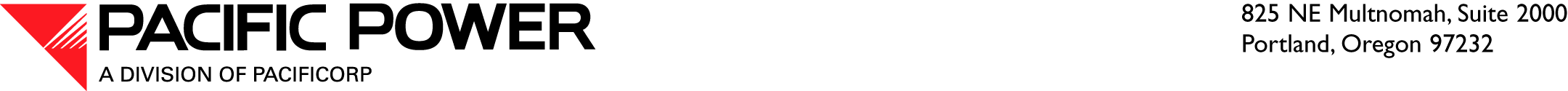 May 19, 2015VIA ELECTRONIC FILINGAND OVERNIGHT DELIVERYSteven V. KingExecutive Director and SecretaryWashington Utilities and Transportation Commission1300 S. Evergreen Park Drive SWP.O. Box 47250Olympia, WA 98504-7250RE:	Docket UE-100749—Pacific Power & Light Company Letter in Response to Public Counsel’s May 14, 2015 LetterOn May 1, 2015, Pacific Power & Light Company, a division of PacifiCorp (Pacific Power or Company), submitted its annual report of proceeds from the sale of Renewable Energy Credits (RECs) in compliance with Order 16 in this docket.  On May 14, 2015, Public Counsel filed a letter requesting that the Company acknowledge that the orders issued by the Washington Utilities and Transportation Commission (Commission) in this docket require an annual true-up filing for Schedule 95.Order 13 requires the Company to include in its annual report, “any proposed revision to the credit rate in Schedule 95 to be in effect during the upcoming calendar year.”  In its May 1, 2015 compliance filing, the Company stated that, “[b]ecause the total Washington-allocated REC revenues in 2014 was $6,035, and because the Company does not project Washington-allocated REC revenues for 2015, the Company is not proposing to revise Schedule 95 in this filing.”  The Company is not proposing to make changes to Schedule 95 at this time because it is not possible to modify Schedule 95 to capture and reflect such a small change in rates.  $6,035 is less than 0.002 percent of the Company’s base annual revenues in Washington.  However, based on Public Counsel’s feedback, the Company intends to more explicitly state any proposals for rate modifications for Schedule 95 in future compliance filings.  Informal questions regarding this filing should be directed to Ariel Son, Manager, Regulatory Projects, at (503) 813-5410.Sincerely,R. Bryce DalleyVice President, RegulationEnclosurescc:	UE-100749 Service List